LAND LEND ALAPÍTVÁNY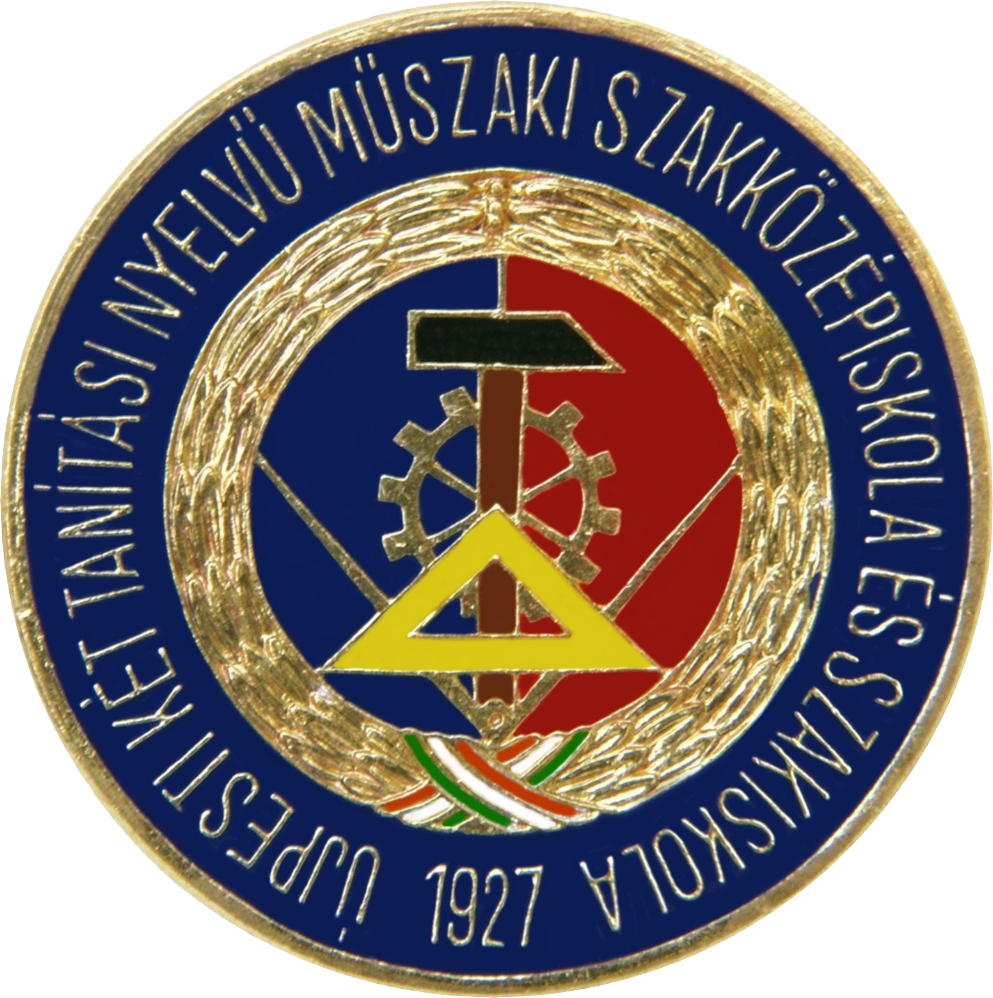 1041 Budapest, Görgey Artúr utca 26.KÉRELEM FORMANYOMTATVÁNYAmennyiben a kérelem nem a jelen formanyomtatványon kerül benyújtásra, akkor a Kuratóriumnak azt érdemben nem áll módjában elbírálni!1. Kérelmező adatai2. Kérelem tárgyaA támogatandó esemény adataiA kérelem benyújtása és az esemény időpontja között legalább 15 napnak kell eltelnie.Amennyiben ez nem áll fenn a támogatást csak utófinanszírozás keretében igényelheti a kérelmező.Egy pályázati űrlapon csak egy pályázati célra nyújtható be kérelem.Az esemény rövid leírása (Miért szorul támogatásra?)3. Kérelmezett támogatásA támogatás konkrét felhasználási célja ( Osztálykirándulás, beiskolázás…)Alulírott kérelmező kijelentem, hogy tudomással bírok arról, hogy az Alapítvány a támogatás nyújtását feltételhez kötheti. A támogatás megítélése esetén az Alapítvány által meghatározott feltétel teljesítését vállalom.Kelt: …………………………………							…………………………………………									szülő aláírásaA kérelem az alábbi személy(ek)nek adható be:osztályfőnök (neve, email címe)az alapítvány elnöke (Soósné Varga Lia/ lia.varga.soosne@umszki.hu)gazdasági vezető (eniko.kulcsar.adyne@umszki.hu )Tanuló neve, osztályaNév: (Szülő/gondviselő)Értesítési cím:Telefon:E-mail:Támogatandó esemény, annak időpontjaUtófinanszírozásra irányul-e a kérelem          igen                      nemAlapítványnál kérelmezett összeg (max.15.000 Ft/fő)